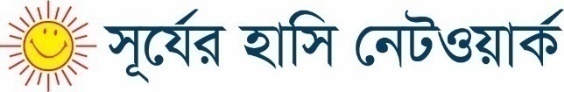 wK¬wb‡Ki bvgt -------------------, wVKvbv:                  									  ZvwiLt 26 Ryb 2019wLªt`icÎ cÖ`v‡bi Aby‡iva Ávcb (RFQ) c×wZ‡Z BDGmGAvBwW GWfvwÝs BDwbfv‡m©j †nj_ Kfv‡iR (AUHC) cÖK‡íi Avw_©K I KvwiMix mnvqZvq m~‡h©i nvwm †bUIqvK© cwiPvwjZ Ôm~‡h©i nvwm wK¬wbK fe‡b is, AvmevecÎ †givgZ I is Ges BDwUwjwU mvgMÖx ‡givgZ I cÖwZ¯’vcb Kivi Rb¨ `icÎ Avnevb weÁwßkZ©vejxtAvMÖnx `i`vZvMY Awdm mg‡q D‡jøwLZ wVKvbv n‡Z `icÎ dig I AwZwi³ Z_¨ msMÖn Ki‡Z cvi‡eb| `icÎ `vwL‡ji c~‡e© Aek¨B wK¬wbK cwi`k©b K‡i `ic‡Î D‡jøwLZ Kv‡Ri cwigvb wba©viY K‡i wb‡eb|KZ…©cÿ mvwe©Kfv‡e myweavRbK `i`vZv‡K Kvh©v‡`k cÖ`vb Ki‡e| Kvh©v‡`k cÖ`v‡bi 30 (wÎk) w`‡bi g‡a¨ mg¯Í KvR †kl K‡i mswkøó KZ…©cÿ‡K eywS‡q w`‡Z n‡e|`ic‡Îi mv‡_ nvjbvMv` †UªW jvB‡mÝ, wUAvBGb mb` Ges f¨vU wbeÜb mb` Gi d‡UvKwc `vwLj Ki‡Z n‡e|Drm/RvZxqZv/Drcv`b: GB AviGdwKD-Gi Rev‡e cÖ`Ë mg¯Í cY¨ I cwi‡lev A_ev †h †KvbI Kvh©‡`‡ki Aax‡b mieivnK…Z cY¨ I cwi‡levi †ÿ‡Î gvwK©b hy³iv‡óªi †KvW Ad †dWv‡ij †i¸‡jkbm (wmGdAvi), 22 wmGdAvi I 228 Abyhvqx BDGmGBW wRIMÖvwdK †KvW-937 †g‡b Pj‡Z n‡e| we¯ÍvwiZ Rvb‡Z wfwRU Kiæbt http://www.gpo.gov/fdsys/pkg/CFR-2012-title22-vol1/pdf/CFR-2012-title22-vol1-part228.pdf.  evsjv‡`k GB AviGdwKD-Gi Rb¨ GKwU mn‡hvMx †`k| `i`vZv †h †KvbI cY¨ ev cwi‡lev hw` Zv wKDev, Bivb, DËi †Kvwiqv ev wmwiqvq Drcvw`Z ev ms‡hvwRZ nq, Avg`vwb ev †mme †`‡ki wfZi w`‡q †cÖiY Kiv nq, Zvn‡j Zv mieivn Ki‡Z cvi‡e bv|`icÎ di‡g D×…Z cwigvY, GKK g~j¨, †gvU g~j¨ (msL¨vq I K_vq) ¯úóÿ‡i wjL‡Z n‡e| `icÎ dig mwVKfv‡e c~iYKiZt ‡Kv¤úvbxi †jUvi‡nW c¨v‡W Kfvi †jUvi mn cÖwZôv‡bi gvwjK A_ev ÿgZvcÖvß cÖwZwbwa‡K `ic‡Î ¯^vÿi Ki‡Z n‡e| †Kvb cÖKvi KvUvKvwU/Ifvi ivBwUs MÖnY‡hvM¨ n‡e bv|mieivnK…Z gvjvgvj bZzb Ges Ae¨eüZ n‡Z n‡e| D‡jøL¨ †h, ewY©Z eª¨v‡Ûi bvg ev g‡Wj¸‡jv ïaygvÎ ¸YMZ gvb wb‡`©kK| D‡jøwLZ eª¨v‡Ûi mgZzj¨ †h †Kvb eª¨v‡Ûi gvjvgvj mieivn MÖnY‡hvM¨ n‡e|GB AviGdwKD Gi Aax‡b mg¯Í cY¨¸wji Rb¨ Iqv‡iw›U I †givg‡Zi †mev mn‡hvMx ivóª (evsjv‡`k) †_‡K cÖ`vb Ki‡Z n‡e|`icÎ Aek¨B Ave× Lv‡g Ges Lv‡gi Dci Ôm~‡h©i nvwm wK¬wbK fe‡b is, AvmevecÎ †givgZ I is Ges BDwUwjwU mvgMÖx ‡givgZ I cÖwZ¯’vcb Kivi ‡Kv‡Ukb Ges wK¬wb‡Ki bvg I AvBwW bsÕ K_vwU wjL‡Z n‡e|`vwLjK…Z wej ‡_‡K miKvix wewa †gvZv‡eK f¨vU I AvqKi KZ©b c~e©K Ôm~‡h©i nvwm wK¬wbKÕ KZ…©K GKvD›U †cqx †P‡Ki gva¨‡g A_ev B‡jKUªwbK dvÛ UªvÝdvi Gi gva¨‡g wej cwi‡kva Kiv n‡e|KZ…©cÿ ‡Kvb KviY e¨wZ‡i‡K †h †Kvb `icÎ MÖnY/evwZj A_ev †Kvb `ic‡Îi Ask we‡kl ev mKj `icÎ evwZj Kivi ÿgZv msiÿY K‡ib|hw` †Kvb `i`vZv AmZ¨/f‚j Z_¨ A_ev Rvj mvwU©wd‡KU `vwLj ev Z_¨ mieivn K‡ib Zvn‡j Zuvi `icÎ evwZj e‡j MY¨ n‡e|kZ©vejx‡Z D‡jøL bvB Ggb †Kvb wel‡q m~‡h©i nvwm †bUIqvK© KZ…©c‡ÿi wm×všÍB PzovšÍ e‡j we‡ewPZ n‡e|GB AviGdwKD Gi ‡cÖwÿ‡Z `icÎ Rgv`v‡bi gva¨‡g `i`vZv wbwðZ K‡i †h, †m Ges Zuvi †Kvb Kg©KZ©v gvwK©b miKvi KZ©„K A‡hvM¨/¯’wMZ ev weZwK©Z bb| gvwK©b miKvi KZ©„K A‡hvM¨/¯’wMZ ev weZwK©Z †Kvb cÖwZôv‡bi mv‡_ m~‡h©i nvwm †bUIqvK© †Kvb Pzw³ m¤úv`b Ki‡e bv| 														                                        (                  ¯^vÿi                        )                bvg, wK¬wbK g¨v‡bRvi, m~‡h©i nvwm wK¬wbK, ---mshyw³-1t `icÎ `vwL‡ji Kfvi †jUvi Gi bgybvmshyw³ 2t `icÎ Rgv †`Iqvi dg©mshyw³ 3t g~j¨vqb I `i`vZv wba©viYmshyw³ 4t c‡Y¨i MyYMZgvb I KvwiMix `ÿZvmshyw³ 5t AwfÁZv Ges Kg© m¤úv`‡bi mgqmxgvmshyw³ 6t `i`vZvi e¨emv msµvšÍ mvaviY Z_¨mshyw³ 7t ‰bwZK I AvPiYwewa welqK eva¨evaKZvweZiYt‡bvwUk †evW© - m~‡h©i nvwm wK¬wbK, wVKvbvt . . . . ‡bvwUk †evW© - ¯’vbxq GjwRBwW, †cŠimfv, MYc~Z©, ‡Rjv cwil`, Dc‡Rjv cwil`, BDwbqb cwil` AwdmGmGBPGb- mswkøó wiwRIbvj g¨v‡bRviGmGBPGb- mswkøó wiwRIbvj dvBbvÝ GÛ GKvD›Um Awdm dvBj - mswkøó m~‡h©i nvwm wK¬wbKmshyw³ 1t `icÎ `vwL‡ji Kfvi †jUvi Gi bgybv(‡Kv¤úvbxi †jUvi‡nW e¨envi Kiæb)AviGdwKD bst 002							          ZvwiLt eivei,wK¬wbK g¨v‡bRvi,m~‡h©i nvwm wK¬wbK, wVKvbvt-----------------------------------------------Avwg wbgœ¯^vÿiKvix Avcbvi AviGdwKD G D‡jøwLZ hveZxq kZ©vejx cvjb mv‡c‡ÿ mshy³ `icÎ di‡g D‡jøwLZ Kg©m¤úv`b Ki‡Z cÖ¯Íve KiwQ |Avgvi D×…wZ †gvU g~j¨ evsjv‡`k UvKvqt -------------- (K_vqt ----------------------------------) Avgvi `icÎ AviGdwKD bw_‡Z ewY©Z mgq ch©šÍ ‰ea _vK‡e Ges GwU Avgv‡`i Rb¨ eva¨Zvg~jK _vK‡e Ges GwU ‰eaZv mg‡qi †gqv` †kl nIqvi c~‡e© †h †KvbI mgq M…nxZ n‡Z cv‡i|Avwg †NvlYv KiwQ †h Avgvi  mv‡_ Avcbvi GKwU Pyw³‡Z Ave× nIqvi AvBwb ¶gZv i‡q‡Q Ges Avwg KL‡bv evsjv‡`k miKvi KZ©…K `yb©xwZ, cÖZviYvg~jK, KjywlZ ev †Rvic~e©K Abykxjb¸wj‡Z RwoZ _vKvi Awf‡hv‡M A‡hvM¨ †NvwlZ nBwb Ges evsjv‡`‡ki AvB‡bi Aax‡b †Kvb wePvivjq Øviv AvBbZ `Ûbxq nBwb| DcwiD³ kZ©vejxi aviv 9 m¤ú‡K© Avwg m‡PZb AvwQ Ges KvR cvIqvi cÖwZ‡hvwMZvq ev KvR m¤úbœ Kivi Rb¨ †Kv‡bv ai‡Yi AmvayZv bv Kivi A½xKvi KiwQ|  Avwg Avgvi wbR¯^ bvg ev Ab¨ bv‡g ev wewfbœ bv‡g GB AviGdwKD cÖwµqvq GKvwaK `icÎ Rgv w`w”Q bv| Avwg eywS †h Avcbvi Øviv Rvwi Kiv µq Av‡`kwU Pyw³ wn‡m‡e MY¨ n‡e Ges Avgvi Dci eva¨Zvg~jK n‡e|Avwg cix¶v K‡iwQ Ges Avcbvi Øviv 26 Ryb 2019 wLªt -G Rvwi Kiv AviGdwKD bw_ m¤ú‡K© †Kvb Awf‡hvM †bB|GwU Avgvi †evaMg¨ †h, Avcwb mg¯Í `icÎ evwZj Kivi AwaKvi iv‡Lb A_ev Avgvi Kv‡Q †Kvb `vqe×Zv QvovB evwZj Kivi ÿgZv iv‡Lb|(	    ¯^vÿi	)                                                                                 `i`vZvi bvg-                                                                                 c`ex-ZvwiL: mshyw³ 2t `icÎ Rgv †`Iqvi dg©(‡Kv¤úvbxi †jUvi‡nW e¨envi Kiæb)mshyw³ 3t g~j¨vqb I `i`vZv wba©viY`i`vZv wba©vi‡Yi mgq wb¤œewY©Z welqmg~n we‡ePbv Ki‡Z n‡e|`i`vZv AviGdwKD Gi mKj wb‡`k©bv AbymiY K‡i‡Qb wKbv?AviGdwKD G D‡jøwLZ cÖ‡qvRbxq †hvM¨Zv `i`vZv Av‡Q wKbv?AviGdwKD Gi mKj wb‡`k©bv AbymiY K‡i‡Qb Ges `ic‡Î D‡jøwLZ cÖ‡qvRbxq †hvM¨Zv Av‡Q Ggb `i`vZv‡K wba©vi‡Yi Rb¨ wb¤œewY©Z ˆewk‡ói wfwË‡Z g~j¨vqb Kiv n‡e|LiP- 30 c‡q›Ut `ic‡Î cÖ¯ÍvweZ LvZIqvix ‡gvU g~j¨|c‡Y¨i ¸YMZgvb I KvwiMix `ÿZv -30 c‡q›Ut wK ai‡Yi/‡Kvb †Kv¤úvbxi is, DcKiY, ‡jvKej e¨envi Kiv n‡e|AwfÁZv-20 c‡q›Ut `i`vZvi c~‡e© GB ai‡Yi Kv‡Ri AwfÁZv Av‡Q wKbv Ges KZ eQ‡ii AwfÁZv Av‡Q Zv D‡jøL Ki‡Z n‡e Ges cÖgvbvw` ¯^iæc Abyiæc Kv‡Ri c~e© AwfÁZvi †idv‡iÝ wn‡m‡e Kgc‡ÿ 2 Rb e¨vw³ ev cÖwZôv‡bi bvg, c`ex, wVKvbv, †gvevBj bv¤^vi, B-‡gBj bv¤^vi D‡jøL Ki‡Z n‡e| Kg©m¤úv`b-20 c‡q›Ut Kvh©v‡`k cvIqvi KZw`‡bi g‡a¨ KvR †kl Kiv n‡e|D‡jøL¨, `i`vZv AviGdwKD Gi mKj wb‡`k©bv AbymiY bv Ki‡j A_ev cÖ‡qvRbxq †hvM¨Zv bv _vK‡j D³ `i`vZv‡K A‡hvM¨ †Nvlbv Kiv n‡e| mvwe©Kfv‡e myweavRbK `i`vZvB Kvg¨| m‡e©vZfv‡e myweavRbK `i`vZv wba©vi‡Y kyaygvÎ Avmj `icÎ‡K we‡ePbvq †bqvB cÖZ¨vwkZ| hw`I KZ…©cÿ wb‡¤œ D‡jøwLZ ÿgZv iv‡Lb-KZ©„cÿ P‚ovšÍ `i`vZv wba©vi‡Yi c~‡e© ‡h †Kvb wel‡q e¨vLvi Rb¨ A_ev Av‡jvPbvi Rb¨ `i`vZvi mv‡_ †hvMv‡hvM Ki‡Z cv‡ib|KZ…©cÿ Zv‡KB †kÖó `i`vZvB wbe©vPb Ki‡eb whwb AviGdwKD Gi mKj Pvwn`v c~iY K‡i‡Qb| KZ…©cÿ cÖwZôv‡bi ¯^v‡_© K‡qKRb `i`vZv wbe©vPb Ki‡Z cv‡ib A_ev GKRb `i`vZ‡K Kv‡Ri Askwe‡kl m¤úbœ Kivi Rb¨ wbe©vPb Ki‡Z cv‡ib| KZ©„cÿ †h †Kvb mgq G AviGdwKD evwZj Ki‡Z cv‡ib|D‡jøL¨ †h, BDGmGAvBwW I GBDGBPwm cÖ‡R± GB AviGdwKD Gi mv‡_ mswkøó bq Ges BDGmGAvBwW I GBDGBPwm cÖ‡R±  GB AviGdwKD msµvšÍ †Kvb welq we‡ePbv Ki‡ebv| `i`vZvi †Kvb e¨vL¨vi cÖ‡qvRb n‡j A_ev †Kvb Awf‡hvM _vK‡j AviGdwKD Bmy¨Kvix KZ…©cÿ‡K wjwLZfv‡e Rvbv‡Z n‡e Ges AviGdwKD Bmy¨Kvix KZ…©cÿ wbR¯^ we‡ePbvi wfwË‡Z mswkøó wel‡q P‚ovšÍ wm×všÍ wb‡eb| mshyw³ - 4t c‡Y¨i MyYMZgvb I KvwiMix `ÿZv(‡Kv¤úvbxi †jUvi‡nW e¨envi Kiæb)is Kivi Rb¨ †`qvj cÖ¯‘Z Kivt †`qv‡j is Kivi c~‡e© cywUi/cøvóvi Ae c¨vwim mvnv‡h¨ †`qvj gm„b K‡i ‡bIqv n‡e| gvB‡µweqvj e„w×i Rb¨ ev‡qvmvBW Iqvm e¨envi Kiv n‡e|PzovšÍv is Kivt wb‡¤œ D‡jøwLZ Kvjvi †KvW AbymiY K‡i †`qv‡j `yB (2 ) evi is Kiv n‡e (2 ‡cvP w`‡Z n‡e)| Kvjvi †KvWtfe‡bi †fZ‡ii †`qvjt 		wgé †nvqvBU cøvwóK †cB›Ufe‡bi wmwjs t 			weªwjq¨v›U †nvqvBU wWm‡U¤úvi †cB›Ufe‡bi evB‡ii †`qvjt 		Ggv‡iì wmwU (7P1450)  I‡q`vi †KvU/mgZzj¨MÖxj I `iRvq: 			wgé †nvqvBU Gbv‡gj †cB›U  ¯‹vwUs:				Kv‡jv Gbv‡gj †cB›Udvwb©Pvi Kvjvit 			eøy Gbv‡gj †cB›U/evR©vi eøy/mgZzj¨eW©vi Kvjvit 			†Mv‡ìb B‡q‡jv Ges wmM‡bj †iWwK¬wbK †i‡bv‡fkb I †givg‡Z e¨eüZ gvjvgv‡ji we¯ÍvwiZ weeiYx-KvwiMix  `ÿZvt Avwg Dc‡i ewY©Z gvjvgv‡ji weeiY, ¸bMZ gvb Ges KvwiMix `ÿZv wVK †i‡L Avcbvi wK¬wb‡Ki †i‡bv‡fkb I †givg‡Zi KvR m¤úbœ Kie|mshyw³ - 5t AwfÁZv Ges Kg© m¤úv`‡bi mgqmxgvt(‡Kv¤úvbxi †jUvi‡nW e¨envi Kiæb)Avwg Dc‡i ewY©Z Kg© m¤úv`‡bi mgqmxgv wVK †i‡L Avcbvi wK¬wb‡Ki †iv‡bv‡fkb I †givg‡Zi KvR m¤úbœ Kie|mshyw³ - 6t `i`vZvi e¨emv msµvšÍ mvaviY Z_¨-(‡Kv¤úvbxi †jUvi‡nW e¨envi Kiæb)Avwg †Nvlbv w`w”Q †h, Dc‡ii mKj Z_¨ mwVK|mshyw³ 7t ‰bwZKvi mv‡_ e¨emv cwiPvjbvi wb‡`©wkKvm~‡h©i nvwm †bUIqvK© mZZvi mv‡_ µq Ki‡Z cÖwZkÖæwZe× Ges ïaygvÎ e¨emvwqK gvb`Û A_©vr g~j¨ I cÖhyw³MZ †hvM¨Zvi Dci wfwË K‡i mieivnKvix‡`i wbe©vPb/evQvB/g‡bvbqb Ki‡e|m~‡h©i nvwm †bUIqvK© †Kvb cÖKvi cÖZviYv, cÖ¯Ívebvi g‡a¨ mvsNwl©K, wg_¨v A_ev weåvwšÍKi bw_ Rgv, Nyl A_ev Dcnvi cÖ`vb Kiv mn¨ K‡i bv| †Kvb dvg© ev e¨w³ GB gvb jsNb Ki‡j procurement Gi Rb¨ A‡hvM¨ e‡j we‡ewPZ n‡e Avi fwel¨‡Zi Rb¨ GB procurement my‡hvM †_‡K wbwl× n‡e Ges D³ welq¸wj USAID and Inspector General Awd‡m   AUHC Project Gi gva¨‡g AewnZ Kiv n‡e|m~‡h©i nvwm †bUIqvK© Gi Kg©Pvix I G‡R›U †h ‡Kvb cÖKvi A_© MÖnb I wRÁvmv, wd, Kwgkb, avi, Dcnvi, eKwkk, K…ZÁZv, gvb e¯‘ A_ev ÿwZc~iY, m¤¢ve¨ we‡µZv‡`i mv‡_ wewbgq A_ev e¨emvi Rb¨ cyi¯‹vi MÖnY Kiv K‡Vvifv‡e wbwl×|GQvovI hw` †Kvb mieivnKvix A_© cÖ¯Íve, wd, Kwgkb, avi, Dcnvi, eKwkk,gvb e¯‘ A_ev e¨emvwqK ÿwZc~iY cÖ`v‡bi cÖ¯Íve Ki‡j Zv m~‡h©i nvwm †bUIqvK© Awd‡m AewnZ Ki‡Z n‡e |m~‡h©i nvwm †bUIqvK© A_ev cÖKí Kgx©‡`i mv‡_ NwbôZv, cvwievwiK A_ev Avw_©K m¤úwK©Z welq cÖKvk| D`vniYt hw` cÖ¯ÍveKvixi PvPvZ fvB D³ cÖK‡íi wbhy³ Kgx© nq cÖ¯ÍveKvix‡K Aek¨B Zv D‡jøL Ki‡Z n‡e|cÖ¯ÍveKvix Ab¨ †Kvb cÖ¯ÍveKvixi mv‡_ †Kvb cvwievwiK A_ev Avw_©K m¤úwK©Z welq cÖKvk| D`vniYt  hw` cÖ¯Íve‡Ki wcZv Ab¨ †Kvb cÖwZôv‡bi gvwjK nb Zv ¯úófv‡e D‡jL Ki‡Z n‡e|cÖwZ‡hvwMZvi mxgve×Zvi D‡Ï‡k¨ †Kvb civgk©, †hvMv‡hvM ev Ab¨ †Kvb cÖ¯ÍveK ev cÖwZ‡hvMxZvi mv‡_ Pzw³ QvovB cÖ¯ÍveK…Z `vg ¯^vaxbfv‡e †cŠuQv‡bv n‡q‡Q Zv wbwðZ Kiæb|cÖ¯Ívebvi mv‡_ cÖ`vbK…Z mKj KvMR cÎ I Z_¨ mwVK wKbv Zv mywbwðZ Ki‡Z n‡e|m~‡h©i nvwm †bUIqvK© Gi cÖZviYv, Nyl Ges Kickbacks (‡Kvb A_©, wd, Kwgkb, avi, Dcnvi, eKwkk, Avw_©K g~j¨ Av‡Q Ggb Dcnvi, A_ev A‰eafv‡e Aby`vb †`qvi Rb¨ †Kv‡bv cÖKvi cÖwZ`vb cÖ`vb Kiv, Aby‡iva Kiv ev MÖnY Kiv Kiv K‡Vvifv‡e wbwl×) Gi weiƒ‡× wb‡lavÁv wel‡q cÖ¯ÍveKvix‡K Aek¨B Pzw³‡Z m¤§wZ mywbwðZ Ki‡Z n‡e|সম্ভাব্য লঙ্ঘন সম্পর্কে অতি শীঘ্র জানাবেন এবং বাদ্ধতামুলক ভাবে এ সম্পর্কিত তথ্য এসএইচএন-এর ডিরেক্টর অফ কমপ্লাইন্সকে সরাসরি (fkhan@shnnetwork.org) বা speakup@shnnetwork.org ইমেইল এর মাধ্যমে রিপোর্ট করতে হবে।01Kv‡Ri weeiYwK¬wbK fe‡b is, AvmevecÎ †givgZ I is Ges BDwUwjwU mvgMÖx ‡givgZ I cÖwZ¯’vcb Kiv (we¯ÍvwiZ `icÎ di‡g)02`icÎ cÖ`v‡bi Aby‡iva Ávcb (RFQ) bsRFQ/SHN/002/201903`vZv ms¯’vi bvgBDGmGAvBwW04cÖK‡íi bvgGWfvwÝs BDwbfv‡m©j †nj_ Kfv‡iR (AUHC)05cÖwZôv‡bi bvgm~‡h©i nvwm †bUIqvK©06‡h ¯’v‡bi KvR Kiv n‡em~‡h©i nvwm wK¬wbK, wVKvbvt-----------07`icÎ msMÖ‡ni ¯’vbm~‡h©i nvwm wK¬wbK, wVKvbvt ---------------------------------- †_‡K AviGdwKD Gi gyw`ªZ I md&U Kwc msMÖn Ki‡Z n‡e|08`icÎ (RFQ) cÖKv‡ki ZvwiL26 Ryb 201909`icÎ (RFQ) weZi‡Yi ‡kl ZvwiL I mgq18 RyjvB 2019 wLªt ‡ejv 4:00 NwUKv10`icÎ (RFQ) MÖn‡Yi †kl ZvwiL I mgq21 RyjvB 2019 wLªt ‡ejv 4:00 NwUKv11`icÎ Rgv`v‡bi ¯’vbwiwRIbvj g¨v‡bRvi, m~‡h©i nvwm ‡bUIqvK©, wVKvbvt ----------------------------------12`i`vZvi †hvM¨Zv nvjbvMv` †UªW jvB‡mÝ, wUAvBGb mb` Ges f¨vU wbeÜb mb` _vK‡Z n‡e|13`icÎ AvnevbKvixi bvg I c`ex------------------, wK¬wbK g¨v‡bRvi14`icÎ AvnevbKvixi wVKvbvm~‡h©i nvwm wK¬wbK, ------------------------------------------15`icÎ AvnevbKvixi †hvMv‡hvM gva¨g‡gvvevBj bst------------------------- B-‡gBjt---------------`icÎ `icÎ `icÎ `icÎ `icÎ `icÎ wK¬wb‡Ki bvgtwK¬wb‡Ki bvgtwK¬wb‡Ki bvgtwK¬wb‡Ki bvgtµwgK bsKv‡Ri bvg I eb©bvGKKcwigvbg~j¨/GKK†gvU g~j¨ (UvKv)1wWm‡U¤úvi †cB›U - gvjvgvj I †jevi LiPmn| ïay wmwjs-G weªwjqv›U †nvqvBU wWm‡U¤úvi e¨envi Ki‡Z n‡e| eªvÛ: evR©vi/Gwkqvb †cB›U/mggv‡bi ‡cB›U|    GmGdwU2cøvw÷K †cB›U - gvjvgvj I †jevi LiPmn| ïay ‡`qv‡j wgé-†nvqvBU cøvw÷K †cB›U e¨envi Ki‡Z n‡e|  eªvÛ: evR©vi/Gwkqvb †cB›U /mggv‡bi ‡cB›U| GmGdwU3Gbv‡gj †cB›U - gvjvgvj I †jevi LiPmn| ïay MÖxj, Kv‡Vi Avmeve cÎ,  †`qv‡ji ¯‹vwUs-G Gbv‡gj †cB›U e¨envi Ki‡Z n‡e|  Kv‡Vi Avmevec‡Î evR©vi eøy Gbv‡gj †cB›U, MÖxj I `iRvq wgé †nvqvBU Gbv‡gj †cB›U Ges ¯‹vwUs-G Kv‡jv Gbv‡gj †cB›U e¨envi Ki‡Z n‡e|  eªvÛ: evR©vi/Gwkqvb †cB›U/mggv‡bi ‡cB›U|GmGdwU4Kvjvi e¨vÛ (4 BwÂ PIov) †cB›U - gvjvgvj I †jevi LiPmn| ïay ‡`qv‡j 7 wdU D”PZvq wbw`©ó i‡Oi cøvw÷K †cB›U e¨envi Ki‡Z n‡e|  eªvÛ: evR©vi/Gwkqvb †cB›U/mggv‡bi ‡cB›U| AviGdwU5‡¯cÖ †cB›U - gvjvgvj I †jevi LiPmn| ïay ÷x‡ji Avmevec‡Î e¨envi Ki‡Z n‡e| evR©vi eøy is Gi †cB›U e¨envi Ki‡Z n‡e|  eªvÛ: evR©vi/Gwkqvb †cB›U /mggv‡bi ‡cB›U| GmGdwU6I‡q`vi †KvU - gvjvgvj I †jevi LiP mn| ïay wK¬wb‡Ki evB‡ii †`qv‡j e¨envi Ki‡Z n‡e| Bgv‡iì wmwU (7P1450) I‡q`vi †KvU e¨envi Ki‡Z n‡e|  eªvÛ: evR©vi/mggv‡bi ‡cB›U|GmGdwU7†mvc wWm‡cÝvi - gvjvgvj mieivn I ¯’vcb, †jevi LiPmn| K¨vcvwmwU 500 wg.wj.| †÷Bb‡jm óxj Gi ˆZwi n‡Z n‡e| ïay Wv³vi iæg, c¨viv‡gwWK iæg, j¨ve I Uq‡j‡U e¨envi Ki‡Z n‡e|wcm8†ccvi wUmy¨ †nvìvi - gvjvgvj mieivn I ¯’vcb, †jevi LiPmn| †÷Bb‡jm óxj Gi ˆZwi n‡Z n‡e| ïay Wv³vi iæg, c¨viv‡gwWK iæg I Uq‡j‡U e¨envi Ki‡Z n‡e|wcm9cvwbi U¨vc - gvjvgvj mieivn I ¯’vcb, †jevi LiPmn|  †÷Bb‡jm óxj Gi ˆZwi n‡Z n‡e| e¨envi Abyc‡hvMx¸‡jv cÖwZ¯’vcb Ki‡Z n‡e|wcm10GjBwW jvBU - gvjvgvj mieivn I ¯’vcb, †jevi LiPmn| wUDe jvBU e¨envi Abyc‡hvMx n‡j ev †hLv‡b ch©vß Av‡jv †bB, Zv cÖwZ¯’vcb Ki‡Z n‡e|wcm11wiwcqvwis G·vwg‡bkb †Uwej †jevi LiPmn| ‡iw·b Kfvi e¨envi Abyc‡hvMx n‡j cÖwZ¯’vcb Ki‡Z n‡e|wcm12wiwcqvwis †Uwej †jevi LiPmn| ‡Uwej-Uc ev cvqv e¨envi Abyc‡hvMx n‡j cÖwZ¯’vcb Ki‡Z n‡e|wcm13wiwcqvwis †Pqvi, gvjvgvj (‡iw·b, †dvg) I †jevi LiPmn|wcm †gvU †gvU †gvUÕ+ f¨vU @... %Õ+ f¨vU @... %Õ+ f¨vU @... %me© †gvUme© †gvUme© †gvUকথায়-কথায়-কথায়-কথায়-কথায়-কথায়-Dc‡iv³ GKK g~†j¨i  mv‡_ †jevi, hvZvqvZ, U¨v· I Ab¨b¨ LiP hy³ _vK‡Z n‡e|Dc‡iv³ GKK g~†j¨i  mv‡_ †jevi, hvZvqvZ, U¨v· I Ab¨b¨ LiP hy³ _vK‡Z n‡e|Dc‡iv³ GKK g~†j¨i  mv‡_ †jevi, hvZvqvZ, U¨v· I Ab¨b¨ LiP hy³ _vK‡Z n‡e|Dc‡iv³ GKK g~†j¨i  mv‡_ †jevi, hvZvqvZ, U¨v· I Ab¨b¨ LiP hy³ _vK‡Z n‡e|Dc‡iv³ GKK g~†j¨i  mv‡_ †jevi, hvZvqvZ, U¨v· I Ab¨b¨ LiP hy³ _vK‡Z n‡e|Dc‡iv³ GKK g~†j¨i  mv‡_ †jevi, hvZvqvZ, U¨v· I Ab¨b¨ LiP hy³ _vK‡Z n‡e|(`i`vZvi bvg, c`ex, ¯^v¶i I mxj)(`i`vZvi bvg, c`ex, ¯^v¶i I mxj)(`i`vZvi bvg, c`ex, ¯^v¶i I mxj)(`i`vZvi bvg, c`ex, ¯^v¶i I mxj)(`i`vZvi bvg, c`ex, ¯^v¶i I mxj)(`i`vZvi bvg, c`ex, ¯^v¶i I mxj)µgAvB‡Ug bsAvB‡U‡gi eY©bvgvjvgv‡ji we¯ÍvwiZ weeiY I ¸bMZ gvb(eªvÛ/mvBR/cwigvY/cÖKvi/K¨vcvwmwU/Dcv`vb/Kvjvi BZ¨vw` ‡Kvb †`‡ki ˆZix1wgé †nvqvBU cøvwóK †cB›U2weªwjq¨v›U †nvqvBU wWm‡U¤úvi †cB›U3wgé †nvqvBU Gbv‡gj †cB›U  4Kvjvi e¨vÛ (4 BwÂ PIov) †cB›U-cøvw÷K †cB›U5‡¯cÖ †cB›U - evR©vi eøy is Gi †cB›U6Ggv‡iì wmwU (7P1450)  I‡q`vi †KvU7†mvc wWm‡cÝvi8†ccvi wUmy¨ †nvìvi9cvwbi U¨vc10GjBwW jvBU11wiwcqvwis G·vwg‡bkb †Uwej- ‡iw·b12‡Uwej-Uc I cvqv13‡iw·b I †dvg141501wK ai‡Yi Rbej Øviv Kg© m¤úv`b Kiv  n‡et (wUK wPý w`b)‰`wbK gyRyixi gva¨‡g nu¨v                     2. bv†Kv¤úvbxi wbR¯^ Rbej Gi gva¨‡gnu¨v                     2. bvG Kv‡Ri c~e© AwfÁZv Av‡Q G ai‡Yi Rbej Gi gva¨‡gnu¨v                     2. bv`i`vZvi ¯^vÿi I mxjtZvwiLt`i`vZvi bvgtZvwiLt01`i`vZvi wK ai‡Yi Kv‡Ri AwfÁZv Av‡Q I KZ eQ‡ii (AwfÁZvi mb` _vK‡j Dc¯’vcb Kiæb)02BwZc~‡e© KvR K‡i‡Qb Ggb `yBRb MÖvn‡Ki bvg, wVKvbv I †gvevBj b¤^i 1. bvgtwVKvbvt‡dvb bv¤^vit2. bvgtwVKvbvt‡dvb bv¤^vit03Kg© m¤úv`‡bi mgqmxgv (30 w`b) tKfe‡bi is Gi KvR ‡kl Kiv (KZ w`b)Ldvwb©Pvi †givgZ I is Gi KvR †kl Kiv (KZ w`b)MwdwUsm †givgZ/cÖwZ¯’vcb Gi KvR †kl Kiv (KZ w`b)NjvBU †givgZ/cÖwZ¯’vcb Gi KvR †kl Kiv (KZ w`b)`i`vZvi ¯^vÿi I mxjtZvwiLt`i`vZvi bvgtZvwiLt01`i`vZv cÖwZôv‡bi bvg, wVKvbv I †gvevBj bscÖwZôv‡bi bvg:wVKvbv:†gvevBj bs:02`i`vZv cÖwZôv‡bi gvwjK/`vwqZ¡cÖvß cÖwZwbwai bvg, wVKvbv I †gvevBj bscÖwZôv‡bi bvg:wVKvbv:†gvevBj bs:03nvjbvMv` †UªW jvB‡mÝ Av‡Q wKbv Ges `ic‡Îi mwnZ mshy³ Kiv n‡q‡Q wKbv04wUAvBGb mb` Av‡Q wKbv Ges `ic‡Îi mwnZ mshy³ Kiv n‡q‡Q wKbv05f¨vUwbeÜb Av‡Q wKbv Ges `ic‡Îi mwnZ mshy³ Kiv n‡q‡Q wKbv06e¨vsK wnmv‡ei bvg, b¤^i, e¨vs‡Ki bvg I kvLvte¨vsK wnmv‡ei bvg:wnmv‡ei b¤^i:e¨vs‡Ki bvg I kvLv:07K›UªvKUi jvB‡mÝ (wmwfj) hw` _v‡Kt`i`vZvi ¯^vÿi I mxjtZvwiLt`i`vZvi bvgtZvwiLt